Муниципальное дошкольное образовательное учреждение  детский сад «Тополёк»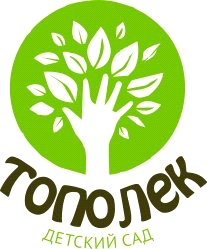 Сценарий осеннего развлечения для детей второй младшей группы «Солнышко»«Ёжик в гостях у ребят»Воспитатели: Ильина А.И.,Терехова Н.А.Муз.руководитель:Кокорина Г.А.г. Мышкин2023 уч.г.Этот сценарий может пригодиться музыкальным руководителям и воспитателям детских садов
Цель: создать положительный эмоциональный настрой у детей в совместной игровой деятельности.
Задачи:Задачи:Образовательные:-Формировать элементарные представления об осени;-познакомить с природными явлениями осени;-закрепить знания об овощах и фруктах.Развивающие:- Развивать двигательную активность у детей;- стимулировать активность детей в пении;-побуждать выразительно рассказывать стихотворения;-развивать  внимание, слух, ритмичность, познавательную и творческую активность.Воспитательные:- Воспитывать доброжелательность, дружелюбие, умение играть совместно.Действующие лица:Ведущий- ОсеньЁжик (воспитатель)Музыкальный руководительДети 2мл.группы «Солнышко»Атрибуты: Корзина с листьями, муляжи: овощи; зонтик; солнышко (наглядность или маска), музыкальное сопровождение.
Действующие лица: (взрослые) Ведущий-Осень, Ёжик.                                                  Ход развлеченияДети заходят в зал
Осень: Ой, куда же мы попали,
Нынче осень в нашем зале
Разноцветные листья лежат,
Под ногами шелестят.
Ведущий обращает их внимание на украшенный музыкальный зал на осеннюю тематику.
                                                        Песня про осеньО.:Живёт на свете зверь смешной.
Он фыркает и морщит нос,
Он бодрый - летом, спит - зимой.
О чём он думает? Вопрос!
Он на игольницу похож,
Зовут его…..Кто же это к нам пришел…. Колючка Ёж!Ёжик: Я – весёлый ёжик (здоровается с детьми),
Я тут рядом пробегал,
Вас в окошко увидал.
Какие вы все красивые, радостные, у вас праздник?
О.:: Здравствуй, Ёжик. (Рассматривают ёжика). У нас осеннее развлечение, мы радуемся осени. Мы пели песню про осень и про тебя мы тоже знаем песню, хочешь мы ее исполним?Песня «Маленький ёжик….»О.: А что это у тебя лежит в корзинке?
Ё: Я тут по лесу гулял
И листочки собирал
(показывает корзинку с листочками)
Ведущий: Какие красивые листья у тебя в корзинке лежат. Ребята, а давайте потанцуем с осенними листочками
                          Танец с листочками (+игра собери листочки)
Ё: А еще, у меня в огороде выросло очень много разных овощей. Но пока я к вам спешил, все их растерял…. Поможете мне собрать овощи в корзину?                                          Игра «Корзина овощей»

О.: А еще мы знаем стихи про осень. Хочешь мы тебе их почитаем?
Дети:
1. Листья желтые танцуют
С веток падают, летят.
Эту сказку золотую
Называют листопад.
2. Если дождик проливной,
Зонтик я беру с собой,
Очень яркий и большой,
Желто-красно-голубой.
Ё.:  Здорово, а я знаю игру про дождик. Встаем все дружно на игру…Игра Считалочка
Ё: Как весело вы играли.А мне на день рождения бабушка подарила красивый зонтик, я очень люблю с ним гулять под дождем. Давайте споем песню про дождик?                                       Песня «Кап-кап, тук-тук…»

О: А мы с ребятами тоже любим гулять, а если пойдет дождик, то прячемся под зонтик
                                     Игра "Солнышко и дождик"

Ё: Как мы весело играли, пели, танцевали. Очень мне у вас понравилось, если вы разрешите, я буду к вам в гости приходить почаще?О.: Конечно, Ёжик, забегай к нам, не забывай нас.-Все ребятки умники, принимаем угощение, поднимаем еще настроение!
Угощение.
О: Вот мы и поиграли с вами, а теперь пора возвращаться в группу.1.  Вышли мы гулять по саду,     Очень осени мы рады.     Будем листики считать:
    Раз, два, три, четыре, пять!Спокойная ходьба врассыпную по залуУказательным жестом (пальчиком) «считают» листочки под ногами или оставшиеся листья на деревьях2.  Погулять и дождик вышел,    Пробежал по нашей крыше.    Будем капельки считать:    Раз, два, три, четыре, пять!«пружинка»; Руки соединены над головой – «крыша»считают указательным пальчиком, дотрагиваясь до подушечек пальцев другой руки)         3.  Мы шагаем по дорожке,     На ногах у нас сапожки,     Будем лужицы считать:              Раз, два, три, четыре, пять!смело маршируютперепрыгивают «лужицы» на двух ножках с продвижением вперед4.Дождик, дождик, не стучи,   Нас, проказник, не мочи.   Не мешай друзей считать:
  Раз, два, три, четыре, пять!грозят пальчикомУказательным жестом (пальчиком) считают друзей вокруг себя.   Хватит, малыши, считать,   С вами мы хотим играть!   Раз, два, три, четыре, пять,            Нужно в домик убегать!Дети, слушая выполняют «пружинку»Убегают на стульчики.